                                                                                                                         ProjektasPANEVĖŽIO RAJONO SAVIVALDYBĖS TARYBASPRENDIMASDĖL 2018 M. KULTŪROS CENTRŲ PAGRINDINIŲ RENGINIŲ SĄRAŠO PATVIRTINIMO2018 m. vasario 22 d. Nr. T2-	PanevėžysVadovaudamasi Lietuvos Respublikos vietos savivaldos įstatymo 6 straipsnio 13 punktu bei atsižvelgdama į kultūros centrų prašymus, Panevėžio rajono savivaldybės taryba 
n u s p r e n d ž i a:1. Patvirtinti 2018 m. kultūros centrų pagrindinių renginių sąrašą (pridedama).2. Įpareigoti Savivaldybės administraciją šiems renginiams finansuoti numatyti lėšas 
2018 m. savivaldybės biudžete.3. Sprendimas įsigalioja 2018 metų vasario 28 dieną.Remigijus Vilys2018-02-09Panevėžio rajono savivaldybės tarybos2018 m. vasario 22 d. sprendimo Nr. T-priedas2018 M. KULTŪROS CENTRŲ PAGRINDINIŲ RENGINIŲ SĄRAŠAS1. Ėriškių kultūros centras2. Krekenavos kultūros centras3. Liūdynės kultūros centras4. Miežiškių kultūros centras5. Naujamiesčio kultūros centras-dailės galerija6. Paįstrio kultūros centras7. Raguvos kultūros centras8. Ramygalos kultūros centras9. Smilgių kultūros centras10. Šilagalio kultūros centras11. Tiltagalių kultūros centras12. Vadoklių kultūros centras______________________________PANEVĖŽIO RAJONO SAVIVALDYBĖS ADMINISTRACIJOSŠVIETIMO, KULTŪROS IR SPORTO SKYRIUSPanevėžio rajono savivaldybės tarybai                                                                       Aiškinamasis raštas dėl sprendimo „DĖL 2018 M. KULTŪROS CENTRŲ PAGRINDINIŲ RENGINIŲ SĄRAŠO PATVIRTINIMO“ PROJEKTO2018 m. vasario 9 d.Panevėžys  Projekto rengimą paskatinusios priežastys.Vykdydami Panevėžio rajono savivaldybės 2018 metų biudžeto 03 Aktyvaus bendruomenės gyvenimo skatinimo programą kultūros centrai plėtoja rajono gyventojų kultūrinių, meninių bei švietimo poreikių įgyvendinimo galimybes. Siekiant užtikrinti gyvosios tradicijos tęstinumą, pasirengimą Lietuvos Dainų šventėms ir rajono meno kolektyvų atstovavimą šalies ir tarptautiniuose renginiuose reikalingas finansavimas.Sprendimo projekto esmė ir tikslai.Sprendimo projekto tikslas – atsižvelgiant į kultūros centrų kūrybines, vadybines, infrastruktūros galimybes ir sąlygas, parengti 2018 m. kultūros centrų pagrindinių renginių sąrašą bei jų finansavimą užtikrinantį dokumentą – Panevėžio rajono savivaldybės tarybos sprendimo projektą.Kokių pozityvių rezultatų laukiama.Pagal patvirtintą 2018 m. kultūros centrų pagrindinių renginių sąrašą kultūros centrai organizuos pagrindinius kultūros renginius.Galimos neigiamos pasekmės priėmus projektą, kokių priemonių reikėtų imtis, kad tokių pasekmių būtų išvengta.Neigiamų pasekmių nenumatoma.Kokius galiojančius teisės aktus būtina pakeisti ar panaikinti, priėmus teikiamą projektą.Teisės aktų keisti ar panaikinti nereikės.Reikiami paskaičiavimai, išlaidų sąmatos bei finansavimo šaltiniai, reikalingi sprendimui įgyvendinti.2018 metų kultūros centrų pagrindiniams renginiams biudžete planuojama numatyti 
100 000 Eur (šios lėšos kultūros centrams bus skiriamos kartu su Savivaldybės biudžete numatytomis lėšomis ):Ėriškių kultūros centro renginiams - 4 500 EurKrekenavos kultūros centro renginiams - 7 300 EurLiūdynės kultūros centro renginiams  -  6 800 EurMiežiškių kultūros centro renginiams - 10 000 EurNaujamiesčio kultūros centro – dailės galerijos renginiams - 16 400 EurPaįstrio kultūros centro renginiams - 10 900 EurRaguvos kultūros centro renginiams - 5 500 EurRamygalos kultūros centro renginiams -  9 600 EurSmilgių kultūros centro renginiams - 7 300 EurŠilagalio kultūros centro renginiams - 6 400 EurTiltagalių kultūros centro renginiams - 10 800 EurVadoklių kultūros centro renginiams - 4 500 EurAntikorupcinis vertinimas nereikalingas.	Vyriausiasis specialistas                                                                               Remigijus VilysEil. Nr.Renginio pavadinimas1.2.3.4.Lietuvos mokinių liaudies dailės konkurso „Sidabro vainikėlis“ Panevėžio rajono ir regiono atrankos turai-parodosMuziejų naktis Upytės Linų muziejujeRenginys ,,Čia – mūsų žemė“, skiriamas Lietuvos valstybės atkūrimo 100-mečiuiValstybinės, kalendorinės ir kitos šventės1.2.3.4.5.6.7.Panevėžio rajono mėgėjų teatrų šventė „Anoj pusėj Krekenavos“Folkloro kolektyvų romansų šventė „Širdis mana nespakain“Panevėžio rajono linijinių šokių festivalis „Susitikime tarp taktų“Žolinė. Chorinės muzikos festivalis „Po Maironio liepom“Šalies trijų kartų folkloro festivalis „Mes į kryžkelę išėjom“, skiriamas Lietuvos valstybės atkūrimo 100-mečiuiMažųjų meno mėgėjų festivalis „Vaikystė mene“, skiriamas Lietuvos valstybės atkūrimo 100-mečiuiValstybinės, kalendorinės ir kitos šventės1.2.3.4.5.6.7.8.Rajono kapelų atranka į Dainų šventę „Vardan tos“Lietuvos mokinių folklorinių šokių varžytuvių „Patrepsynė“ Panevėžio rajono atrankos turasLauko sezono atidarymo renginys „Cibulinė“Šiuolaikinio šokio festivalis „Jaunystės šėlsmas“, skiriamas Lietuvos valstybės atkūrimo 100-mečiuiEtninis renginys „Patalkių vakarėliai“Panevėžio rajono vaikų ir jaunimo tautinių šokių šventė-konkursas „Velžio klumpė“Renginys „Liūdynės kultūros centrui 30“Valstybinės, kalendorinės ir kitos šventės1.2.3.4.5.6.7.8.Renginių ciklas „100 dainų Lietuvai“, skiriamas Lietuvos valstybės atkūrimo 
100-mečiuiŽolynų ir kulinarinio paveldo šventė „Joninių žolynų brydė“Šalies naminės duonos kepėjų šventė „Visur duona su pluta“ Lietuvos valstybės atkūrimo 100-mečiuiMiežiškių krašto ir atsisveikinimo su gandrais šventė. Šv. BaltramiejusXXVI Aukštaitijos regiono kapelų šventė-varžytuvės „Kapelmaušis 2018“Trakiškio padalinio kapelos „Juostvingė“ kūrybinės veiklos 10-mečio šventėValstybinės, kalendorinės ir kitos šventės1.2.3.4.5.6.7.8.9.10.Lietuvos valstybės atkūrimo dienos minėjimas ir spektaklis „Pamatas, ant kurio išaugo Lietuvos nepriklausomybė“, skiriamas Lietuvos valstybės atkūrimo 
100-mečiuiVasario 16-osios koncertas Panevėžio rajono savivaldybėjeRenginių ciklas „Vario dūdų orkestro „Aukštyn“ jubiliejiniai metai“. Tarptautinis seminaras, koncertas „Generalinė repeticija“, koncertai „Aukštyn“ dešimtmečio kūrybinė tėkmė Lietuvos šimtmetyje“. Renginiai skiriami Lietuvos valstybės atkūrimo 100-mečiuiProfesionaliojo meno sklaida mažame miestelyje „Klasikinė muzika mažo miestelio žmogui (15 renginių)Panevėžio rajono vokalinių ansamblių ir solistų konkursas „Dainuok, širdie“Šiaudinių skulptūrų pleneras „Aukščiau žolės, žemiau dangaus“. Teatralizuota improvizacija ,,Nuo šiaudų iki ugnies“, skiriama Lietuvos valstybės atkūrimo 100-mečiuiParodų ciklas: tapyba, grafika, tekstilė, skulptūra, fotografija, tautodailė 
(10 renginių)Tarptautiniai muzikos mokymai, seminaraiKalėdinė-kūrybinė dirbtuvė. Interjero, eksterjero puošybos elementų kūrimasValstybinės, kalendorinės ir kitos šventės1.2.3.4.5.6.7.8.Tarptautinis mėgėjų teatrų festivalis „Tiltai“ ir rajono vaikų ir jaunimo teatrų apžiūraJoninės Piniavoje „Kupolės žiedas žirgo karčiuose spindi“Paįstrio krašto šventė „Iš visų kraštų sugrįžkim į gimtinę“. Oninės. Laikraščio „Paįstrietis“ leidyba, parodos, susitikimai, koncertaiAkcijos „Baltijos kelias“ renginys „Baltijos kelio žmonės“. Lietuvos sąjūdžio 
30-mečio renginysKulinarinio paveldo renginys „Sūrio šventė“Regiono romansų atlikėjų šventė-konkursas „Sugrįžki, jaunyste!“Lietuvos Juozo Gudavičiaus vardo muzikos konkursas „Kur giria žaliuoja“ (orkestrai ir chorais), skiriamas Lietuvos valstybės atkūrimo 100-mečiuiValstybinės, kalendorinės ir kitos šventės1.2.3.4.5.6.7.XVII šalies kaimų ir mažų miestelių vaikų ir jaunimo popchorų, ansamblių ir solistų festivalis-konkursas „Spindulėlis 2018“Panevėžio rajono gaisrininkų šventė „Šv. Florijonas“, skiriamas Lietuvos valstybės atkūrimo 100-mečiuiKraštiečių šventė „Kaip gera man grįžti tėviškėn“. Žolinė.Akcijos „Baltijos kelias“ renginysŠilų miestelio kraštiečių šventė „Voratinkliai draikos be vėjo“XVII Aukštaitijos regiono kaimo eiliuotojų ir muzikantų šventė „Rudens žiedai 2018“Valstybinės, kalendorinės ir kitos šventės1.2.3.4.5.Ramygalos Tūkstantmečio ąžuolyno 10-mečio renginys „Lietuva ąžuolų ošime“, skiriamas Lietuvos valstybės atkūrimo 100-mečiuiRamygalos miesto šventės renginiai:Folkloro diena „Pas malūnininką Joną“, Didžioji diena, Teatro dienaMykolinėsŠalies modernaus meno festivalis „Keturiese“Valstybinės, kalendorinės ir kitos šventės1.2.3.4.5.6.7.Rajono kultūros darbuotojų šventė „Širdies pašaukti“Šalies liaudiškų šokių šventė „Šokis, kaip vaivorykštė: kiekvienas jį supranta savaip“Tarptautinis vaikų ir jaunimo folkloro ansamblių ir atlikėjų festivalis 
„100 piemenėlių ralio, ralio“, skiriamas Lietuvos valstybės atkūrimo 100-mečiuiKraštiečių šventė „Oninės“Aukštaitijos regiono klojimo teatrų festivalisEtninių renginių ciklas „Etnografinė sodyba šimtmečio kelyje“, skiriamas Lietuvos valstybės atkūrimo 100-mečiuiValstybinės, kalendorinės ir kitos šventės1.2.3.4.5.6.7.8.9.Vasario 16-osios koncertas Panevėžio rajono savivaldybėjeLietuvos pučiamųjų instrumentų orkestrų čempionato regiono turasKoncertas „10 Lietuvos dešimtmečių“, skiriamas Lietuvos valstybės atkūrimo 100-mečiuiRajono folkloro ansamblių festivalis „Par šilalį jojo“ (Bistrampolio dvare)Šalies pučiamųjų instrumentų orkestrų festivalis „Provincijos dūdos“, skiriamas Lietuvos valstybės atkūrimo 100-mečiuiŠilagalio kraštiečių šventė ir Panevėžio rajono bendruomenių košės virimo varžytuvės „Juokėsi puodas...“Mėgėjų meno kolektyvų ir bendruomenių konkursas „Vario audra“Amatų ir muzikos šventė „Baigėsi katino dienos“Valstybinės, kalendorinės ir kitos šventės1.2.3.4.5.6.7.8.9.Pilietinės iniciatyvos „Tautinio Nepriklausomybės šaliko mezgimas“ baigiamasis renginys, skiriamas Lietuvos valstybės atkūrimo 100-mečiuiAmatų ir muzikos šventė. JuozapinėsTiltagalių krašto ir šienapjūtės pradžios šventė. AntaninėsLietuvos jaunųjų menininkų stovykla „Brass vasara 2018“Geležių krašto šventė „Kai rugelis pareina namo“. JokūbinėsPartizaninio judėjimo dalyvių atminimo renginys „Giesmė Žaliosios girioj“, skiriamas Lietuvos valstybės atkūrimo 100-mečiuiAlternatyvios mados festivalis „Pašėlęs ruduo“Profesionalaus meno renginių ciklasValstybinės, kalendorinės ir kitos šventės1.2.3.4.5.6.Vasario 16-osios koncertas Panevėžio rajono savivaldybėjeFestivalis-konkursas „10 balų“, skiriamas Tarptautinei vaikų gynimo dienaiAmatų diena Jotainiuose „Saulala aukštyn – darbų daugyn“Kraštiečių šventė Vadokliuose „Ten, kur Juoda“. Vadoklių miesteliui – 640Vokalinių duetų konkursas „Mudu abudu“Valstybinės, kalendorinės ir kitos šventės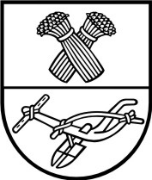 